Coleman convened meeting at 6:00pmIntroductions Berri moves approval of August 16th minutes. Erik seconds motion.  Motion PassesChristina provides an overview of the 2017 state scores:Last year, had assessments in English language, arts, math and science.In those categories HSCS is at 78, 82 and 92 percent.In Math, HSCS also exceed the average state testing scores.HSCS has already implemented the next generation of science standards.State report cards will also show growth that demonstrates a student’s progress between 6th and 8th grade.Looking at ways of better supporting kids who are not scoring as well as others. Believes the gaps are in language development which can result in challenges in math comprehension.Discussion around Development Director Job Description:Comments around putting revenue targets in the job description.Salvation Army rep recommends starting around 3 times their salary and then move toward 5 times their salary over time.Salary discussion that the range of the development director position Agreement that the job posting will include metrics.Approval of the job description was tabled.Parent Club Update:94% of parents are signed up on class dojoDiscussed traffic flow of new space to get feedback from parentsChristina has taken over parent club for NicoleStaff-Board Retreat:Asks everyone to submit their notes to Coleman so we can make sure we follow up on individual items with employees.Will plan wrap up for the end of the year before the holiday to share more information with employees.Building Update:Met with Blake and Lisa talking about plans.  Design is still same basic design.  Talked through how to save money in various aspects of the design. Soil tests came back positive. Ground work is also not anticipated to be a major added expense.Financial Update:Cash is $49,000 higher than last yearPrincipal Report:We’ve started year 22 at the schoolChicken Olympics was a great successEgg dropping contest is next weekFocus on wellness given illness issuesMusic man practices have begun6th graders are headed to outdoor school at the coast sponsored by OMSI7th graders are going overnight to the zoo8th graders are going to the ropes course to continue community buildingBiggest 6th grade band they’ve ever had.Meeting adjourned at:  7:18pm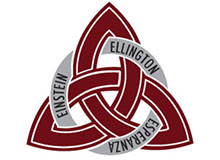 MINUTESSeptember 20, 2018
6:00 pm
Howard Street SchoolBoard Present:Berri LeslieColeman PresleyKelby ChildersPablo TorrentMatt SwainErik DavisLeslie SavageBoard Absent:Guests:Christina TracyMrs. LarimoreKip MemmotDusty MyersMrs. GoodnessJared Whitney